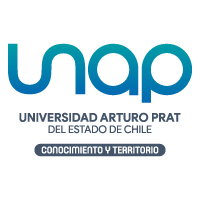 FORMULARIO DE INSCRIPCIÓN PASEO  AÑO 20……SERVICIO BIENESTAR DEL PERSONAL.NOMBRE DE SOCIO                                                                                                RUT ________________________________________________________________________________________FACULTAD / DIRECCION/ VICERRECTORIA/UNIDAD		                FIRMA________________________________________________________________________________________* ASISTENCIA DE GRUPO FAMILIAR (Cargas Familiares inscritas en Unap).                    NOMBRES                                                                                                               EDAD______________________________________________________________________________________________________________________________________________________________________  ____________________________________________________________________________________________________________________________________________________________________________________________________________________________________________________________________________________________________________________________________________* ASISTENCIA DEL GRUPO FAMILIAR (Cónyuges e hijos que no son cargas familiares. Para Descuento por planilla o pago directo)         		NOMBRES                                                                          EDAD		               PARENTESCO_______________________________________________________________________________________________________________________________________________________________________________________________________________________________________________________________________________________________________________________________________________________________________________________________________________________________INDICAR TRASLADO: (FAVOR MARCAR LA OPCION DE TRASLADO)VIAJA EN BUS CONTRATADO POR BIENESTAR DE PERSONAL: SI    _____     NO _____ESTACIONAMIENTO UNAP ___________         OTRO____________________________________VIAJA EN VEHÍCULO PARTICULAR:   SI    _____   NO _____PATENTE VEHICULO ________________________